Ξ ξΣυμπληρώνω το γράμμα.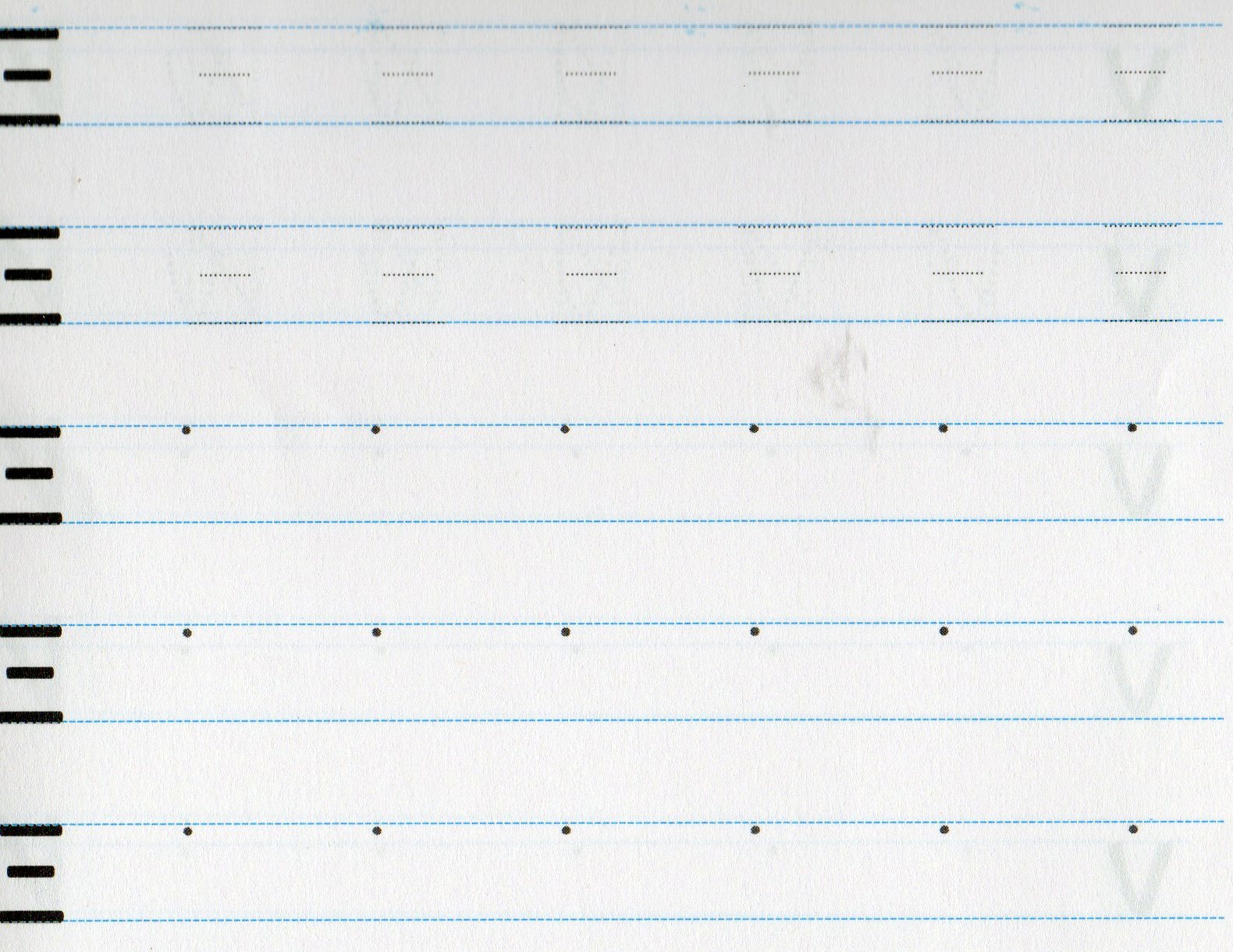 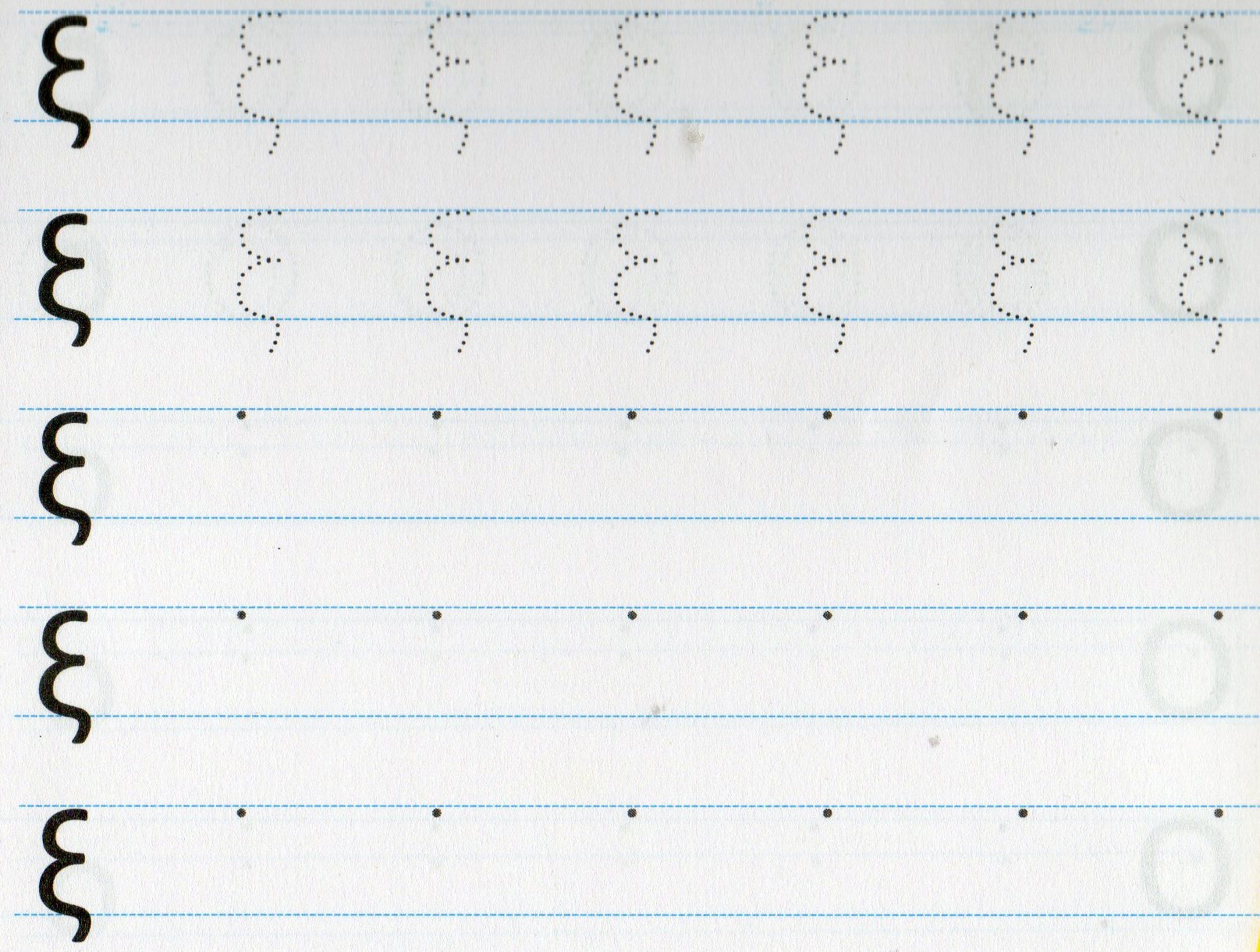 Ζωγραφίζω.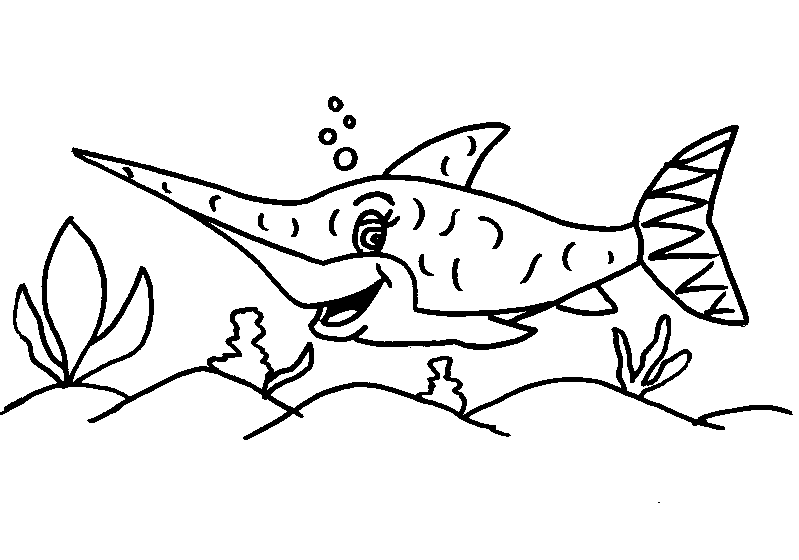 Κυκλώνω το γράμμα Ξ ξ  σε κάθε μια από τις παρακάτω λέξεις.Σκέφτομαι μια λέξη που να αρχίζει από το γράμμα  Ξ ξ και τη ζωγραφίζω. ξανάέξωσκύλοςξάδελφοςτρέχω